                                                                             Réunion du GIPE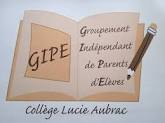                COMPTE-RENDU              Lundi 14 JANVIER 2019 18h30Etaient présents :Claire Beaucamp, Catherine Berger, Delphine Caclard, Sadiha Khalfa, Ariane Le Curieux, Astrid Matschek, Céline Mounier, Cyril Nivanen, Virginie Pestie, Eric Priou, Gaëlle Soustiel, Valérie Valton-Iaxx, François Chauveau.Ordre du jour Le compte-rendu du C.A. a été mis en ligne. Amène-t-il des remarques ? Il y a-t-il des oppositions ? non ? Le CR est Approuvé.Intervention de Madame SawikowskiSon planning est actuellement très chargé puisque Mme Bauer est en congé maternité et non encore remplacée.  Un espoir d’avoir un remplaçant la semaine prochaine, mais cela est compliqué de trouver quelqu’un de disponible en cat. AEn conséquence, la mise à jour de pronote n’est pas possible ainsi que l’absence des professeurs n’est pas notée. M. Portron va s’en charger si la situation perdure.Un document (guide) a été donné ce matin aux élèves et mis également sur pronote. Ce sont des précisions sur l’épreuve orale.Questions des parents : - est-il possible que l’école prévienne à l’avance des dates de conseil de classe, dans le cahier de correspondance ou pronote ?  - on peut l’envisager- serait-il possible à 16h et 17h que les grandes portes soient ouvertes pour éviter 10mn de sortie ? oui, mais le problème est que les portes ont un problème d’électricité et les portes ne se referment pas après. - sur le document concernant  la cantine il est demandé à plusieurs reprises les nom/prénom de l’enfant, est-il possible de le simplifier ?  - à vérifier, oui, pourquoi pas.- heure de vie de classe : les élèvent étudient au lieu de discuter ? est-ce normal ? – oui, le professeur principal est tenu de faire 10h dans l’année, donc il n’y a pas toujours cours. ce temps peut être utilisé sous différentes formes (étude, travail..)- n’y a-t-il pas une montée de violence dans la cour ? – ce sont des situations ponctuelles, cette semaine ce sont des élèves qui ont provoqué un incident… nous accueillons différents élèves de différents établissements, ce sont des bandes qui se retrouvent au sein de l’établissement, nous devons être vigilants, nous faisons intervenir la police municipale, qui n’intervient qu’à notre demande. – Peut-on en discuter justement lors de l’heure de vie de classe ? – les délégués doivent aller voir le professeur pour demander d’en discuter, en effet certains élèvent peuvent être apeurés de cette situation.Point positif : la gratuité des transports scolaires à partir de septembre 2019 (noter qu’il n’y a pas de changement pour DP1 qui restera au collège pour question de sécurité)Cela changera-t-il le problème des enfants non pris dans le bus en cas de carte oubliée ? à revoir.Les conseils de classe ont eu lieu fin décembre. 17 questionnaires ont été retournés. Félicitations à la classe de 5èE.Sur la remontée des informations sur les conseils de classe, il a été remarqué qu’il est difficile de trouver là où se trouvent les commentaires sur le site, sont donnés un peu tard,  notamment pour le 6èa. Le nom des parents/téléphone n’est pas toujours bien indiqué.Pour certains conseils de classe il n’y a eu qu’1 seul parent, à mieux prévoir la prochaine fois en mettant le planning sur le site un peu plus tôt.Le carrefour des métiers pour 2019, pour les classes de 4è, est annulé, à la demande de Mme Sawikowski, Mme Baueur étant absente. Question : faire les 4è et 3è en même temps l’année prochaine ? c’est très lourd, car cela prend beaucoup de temps…Soirée 3è : toujours en question de faire un pin’s ou équivalent, en espérant que cela ne sera pas annulé.Au C.A. du 26 novembre, la cantine a été augmentée. Il faudra poser la question du montant de la mensualisation au prochain C.A.Le voyage pédagogique du 24 au 31 mars en Espagne est validé (les espagnols venant du 27 avril au 4 mai), classe de Mme Domenech. Tous les élèves n’ont pas pu partir par manque d’élèves espagnols.Problème du chauffage réglé.Rappel de la SACEM. La taxe que l’on doit est de 250euros.Opération fournitures scolaires : nous proposons de récupérer 4% sur la facture de chaque commande. L’idée est de donner l’information de la possibilité d’acheter les fournitures avant le 15/16 juin, aux écoles primaires également, en donnant l’adresse email. Demander aux écoles primaires leur accord.DN blanc les 15 et 16 janvier.Vente de chocolatines les 30 janvier et 27 février.Vacances scolaires du 9 février au 25 février.Prochaine réunion du GIPE + planning des conseils de classe le 25 février à 18 h30.